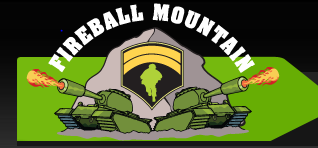 295 Meany Road, Wrightstown, NJCombat Sports Laser TagDeparture from ISC: 9:30 AM Arrival at trip: 10:15 AM Departure from trip: 1:00 PM Arrival at ISC: 1:45 PMParents – please check out the Fireball Mountain website so you will have an idea of what the campers will be doing.  PLEASE REMEMBER: Camp shirt must wear their camp shirtWear comfortable clothes and sneakers and socks– NO SANDELS OR FLIP FLOPS.Campers will be outside so they will need sunscreen applied before coming to camp.Bring a packed lunch (no glass). You may pack extra snacks.Campers will eat lunch outside of the facility at picnic tables.After lunch, snack purchases may be available, time permitting.We do not permit campers to change unless it is an emergency on any of our field trips.Campers should bring a change of clothes to change into at ISC as their clothes will be very sweaty and dirty!!Water will be available for the campers.